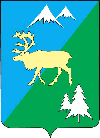 П О С Т А Н О В Л Е Н И ЕАДМИНИСТРАЦИИ БЫСТРИНСКОГО МУНИЦИПАЛЬНОГО РАЙОНА684350, Камчатский край, Быстринскийрайон, с. Эссо, ул. Терешковой, 1, тел/факс 21-330http://essobmr.ru admesso@yandex.ruот 01.03.2019 года № 104В соответствии со статьей 78 Бюджетного кодекса Российской Федерации, руководствуясь статьей 36.1 Устава Быстринского муниципального района, ПОСТАНОВЛЯЮ:1. Внести в постановление администрации Быстринского муниципального района от 04.06.2018 № 188 «Об утверждении Порядка предоставления из местного бюджета субсидий юридическим лицам (за исключением субсидий государственным (муниципальным) учреждениям), индивидуальным предпринимателям, а также физическим лицам-производителям товаров, работ, услуг на финансовое обеспечение (возмещение) затрат, связанных с реализацией мероприятий муниципальной программы «Сохранение и развитие сельского хозяйства в Быстринском муниципальном районе на 2014-2018 годы» по развитию хлебопекарного производства» (с внесенными изменениями________________________________________________________________Разослано: дело, библиотеки с. Анавгай и с. Эссо, финотдел, МЦБ, советник по СХЭП, официальный сайт Постановление от 10.12.2018 №387) следующие изменения:1)	в наименовании слова «2014-2018 годы» заменить словами «2014-2019 годы».2)	в наименовании приложения слова «2014-2018 годы» заменить словами «2014-2019 годы».3)	в п. 1.2 и 2.1 по тексту слова «2014-2018 годы» заменить словами «2014-2019 годы».4)	внести изменения в приложения №1-2, изложив их в редакции согласно приложениям №1-2 к настоящему постановлению. 	2. Настоящее постановление вступает в силу после его официального обнародования.	3. Контроль за исполнением настоящего постановления возложить на советника по сельскому хозяйству, экономике и предпринимательству администрации Быстринского муниципального района.Глава администрацииБыстринского муниципального района							А.В. ГрековПриложение № 1к постановлению администрацииБыстринского муниципального районаот 01.03.2019 г. № 103Приложение 1к Порядку предоставления из местного бюджета субсидий юридическим лицам (за исключением субсидий государственным (муниципальным) учреждениям), индивидуальным предпринимателям, а также физическим лицам-производителям товаров, работ, услуг на финансовое обеспечение (возмещение) затрат связанных с реализацией мероприятий муниципальной программы «Сохранение и развитие сельского хозяйства в Быстринском муниципальном районе на 2014-2019 годы» по развитию хлебопекарного производстваЗАЯВКАна предоставление из бюджета Быстринского муниципального района субсидий юридическим лицам (за исключением субсидий государственным (муниципальным) учреждениям ), индивидуальным предпринимателям, а также физическим лицам-производителям товаров, работ, услуг на финансовое обеспечение (возмещение) затрат связанных с реализацией мероприятий муниципальной программы «Сохранение и развитие сельского хозяйства в Быстринском муниципальном районе на 2014-2019 годы» по развитию хлебопекарного производстваПрошу рассмотреть возможность предоставления Субсидии из бюджета Быстринского муниципального района на возмещение затрат (финансовое обеспечение) в связи с осуществлением мероприятий связанных с реализацией муниципальной программы «Сохранение и развитие сельского хозяйства в Быстринском муниципальном районе на 2014-2019 годы» по развитию хлебопекарного производства, в сумме ____________________________ рублей.К заявке прилагаются следующие документы:1._________________________________________________________________2. ________________________________________________________________Достоверность представленных сведений подтверждаю.Руководитель ________________________________ подпись Ф.И.О.М.П."__" ___________________ 201 __ г.Приложение № 2к постановлению администрацииБыстринского муниципального районаот 01.03.2019 г. № 103Приложение № 2К Порядку предоставления из местного бюджета субсидий юридическим лицам (за исключением субсидий государственным (муниципальным) учреждениям), индивидуальным предпринимателям, а также физическим лицам-производителям товаров, работ, услуг на финансовое обеспечение (возмещение) затрат, связанных с реализацией мероприятий муниципальной программы «Сохранение и развитие сельского хозяйства в Быстринском муниципальном районе на 2014-2019 годы» по развитию хлебопекарного производстваОТЧЕТоб использовании субсидии на финансовое обеспечение (возмещение) затрат, связанных с реализацией мероприятий муниципальной программы «Сохранение и развитие сельского хозяйства в Быстринском муниципальном районе на 2014-2019 годы» по развитию хлебопекарного производства, из бюджета Быстринского муниципального района на «_____»____________ 20___г.Руководитель _________________ _______________________
 (подпись) (расшифровка подписи)Исполнитель _____________ __________ ______________________
 (должность) (подпись) (расшифровка подписи, телефон)О внесении изменений в постановление администрации Быстринского муниципального района от 04.06.2018  №188 «Об утверждении Порядка предоставления из местного бюджета субсидий юридическим лицам (за исключением субсидий государственным (муниципальным) учреждениям), индивидуальным предпринимателям, а также физическим лицам-производителям товаров, работ, услуг на финансовое обеспечение (возмещение) затрат, связанных с реализацией мероприятий муниципальной программы «Сохранение и развитие сельского хозяйства в Быстринском муниципальном районе на 2014-2018 годы» по развитию хлебопекарного производства№ п/пВид субсидииПлановые назначенияФактически профинансировано (нарастающим итогом с начала текущего финансового года)Фактически освоено (кассовые расходы) нарастающим итогом с начала текущего финансового годаОстатки неиспользованных средств (на конец отчетного периода)Причины недофинансирования или недоосвоения средств1234567ИТОГО: